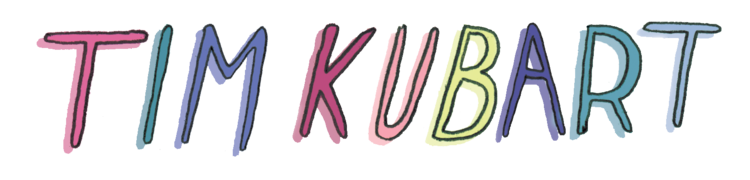 Tim Kubart's concerts are an indie pop dance party for all ages. Joined on stage by his band, the “Space Cadets” (and a tap-dancing sidekick!), Tim performs songs celebrating real life kid and family moments and milestones. No matter the venue, a Tim Kubart and the Space Cadets show is highly interactive, musically rich, and always speaks to kids at the top of their intelligence.Tim Kubart discovered his passion for making music for kids and families while volunteering in the nursery of an NYC homeless shelter during college. After discovering his vocation, Tim strapped his guitar on his back, and sang everywhere and anywhere, performing over 5,000 preschool music classes, 900 birthday parties, and eventually full scale productions on national stages and theatres, leading him to be named “the kindie scene’s breakout star” by New York Family.Along the way, he picked up a Grammy Award for Best Children’s Album (Home, 2015) and became an on-camera host of the Emmy-nominated morning show for preschoolers “Sunny Side Up” on NBCUniversal’s Sprout Channel. Tim sings songs, performs sketches, and shares mornings with a national audience of kids and their caregivers each day, alongside his co-host Chica the Chicken. Tim made his Sprout debut performing on a float at the Macy’s Thanksgiving Day Parade. Broadcasting from 30 Rock, the show is also a destination for special guests, favorite visitors include Julie Andrews, William Shatner, Astronaut Chris Hadfield, and Michelle Obama. He has played at-capacity shows at the Music Hall of Williamsburg, Brooklyn Bowl, Lincoln Center, Symphony Space, The Kennedy Center, Chicago's Old Town School of Folk, and the Smithsonian. He’s headlined the family stages at Lollapalooza and Austin City Limits. Tim’s pop songs for families have reached the top of the XM Kids Place Live charts numerous times.Tim also composes songs for Sesame Street, is completing his first picture book “Oopsie-Do” to be published with HarperCollins, is working on an off-Broadway show with Times Square’s New Victory Theatre, and moonlights as the “Tambourine Guy” from the viral music collective and internationally touring group Postmodern Jukebox.Tim lives and rides his bike in Brooklyn, NY. He loves animals, and continues to volunteer his time singing songs to kids who need music most. 